LA GUITARE ÉLECTRIQUELa guitare électrique a été créée dans les années 1920 aux États-Unis.Elle produit des sons grâce à des micros qui captent et transforment les vibrations des cordes en signaux électriques. 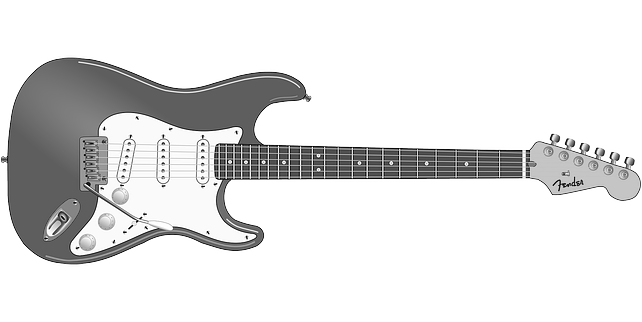 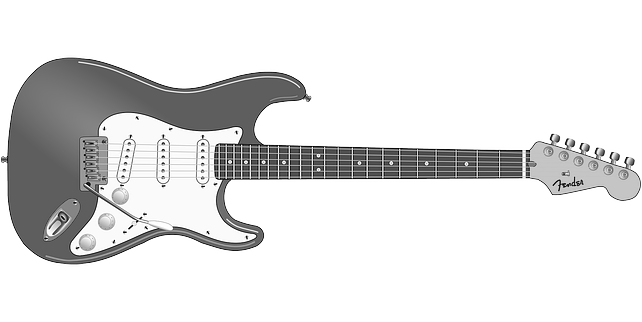 Source image : http://genresmusicaux.weebly.com/la-guitare-eacutelectrique.htmlDocument 1 : Fréquence des sons produits par les cordes à vide de la guitare électriqueLa guitare électrique est composée de six cordes métalliques. Une corde est dite « à vide » lorsqu'elle vibre sur toute sa longueur.Les fréquences des notes produites par les cordes à vide d’une guitare bien accordée sont données dans le tableau suivant : 1 - Rappeler la relation liant les fréquences de deux notes séparées par une octave.En déduire la fréquence du son émis par la corde n°6 jouée à vide.2-  La gamme tempérée, représentée ci-dessous, est construite en divisant l’octave en douze intervalles égaux (au sens où les rapports entre deux fréquences successives sont égaux), appelés demi-tons.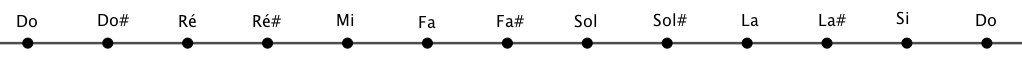 Parmi les algorithmes ci-dessous, indiquer celui qui permet de calculer la fréquence du Ré2 à partir du Sol2.Calculer cette fréquence.3 - Comme tous les instruments de musique, une guitare électrique doit être accordée. Il faut pour cela vérifier que les fréquences des sons émis par les cordes à vide sont égales à celles du document 1.Un système d'acquisition a permis d’enregistrer et de visualiser le signal correspondant au son émis par la corde n°2 d’une guitare électrique jouée à vide. Document 2 : Signal correspondant au son émis par la corde n°2 jouée à vide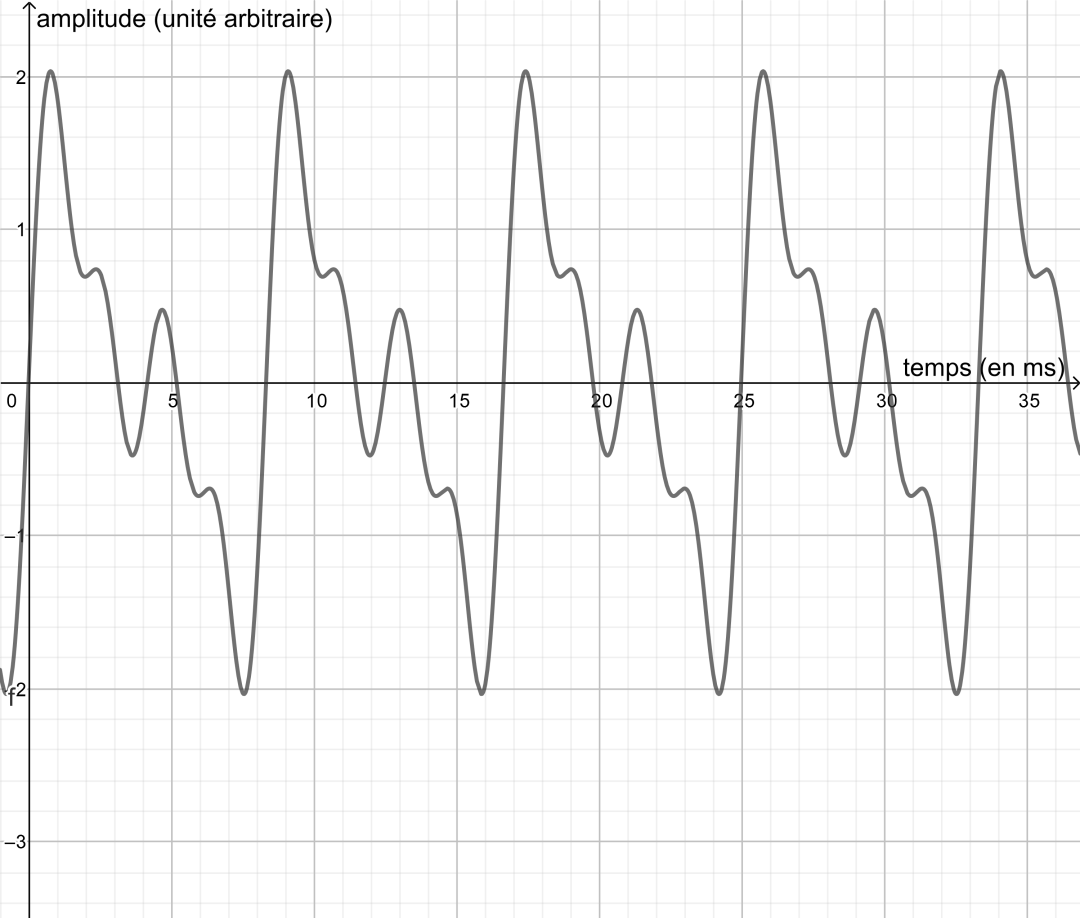              Source : AuteurIndiquer si la corde n°2 de la guitare électrique est accordée. Justifier la réponse.4- La fréquence du son émis par une corde mise en vibration dépend de plusieurs paramètres dont la longueur L et la force de tension T de la corde.4-a- Indiquer comment varie la fréquence de la corde en fonction de la longueur. 4-b- Indiquer comment varie la fréquence de la corde en fonction de la tension.4-c- On propose ci-dessous quatre relations entre la fréquence  du son produit par une corde et les paramètres qui l’influencent.  est une constante qui dépend de la corde.Relation A :          Relation B :    ; Relation C :         Relation D :  Choisir et recopier sur la copie la relation qui convient.4-d- Un guitariste souhaite accorder sa guitare. Pour cela, il peut agir sur les différentes clés pour augmenter ou diminuer la tension des cordes. Avant accord, le son émis par la corde n°4 à vide est de 192,0 Hz.Indiquer comment il doit agir pour accorder la corde n°4 de sa guitare.http://labolycee.org ÉPREUVES COMMUNES DE CONTRÔLE CONTINUCLASSE : Première			E3C :  E3C1  E3C2  E3C3VOIE :  Générale 			ENSEIGNEMENT : Enseignement scientifiqueDURÉE DE L’ÉPREUVE : 1hAlgorithme 1Algorithme 2Algorithme 3Algorithme 4Pour i allant de 1 à 5 :Fin PourPour i allant de 1 à 5 :Fin PourPour i allant de 1 à 6 :Fin PourPour i allant de 1 à 6 :Fin PourDocument 3 : Étude de l’influence de différents paramètres sur la fréquence du son émis par une corde Document 3 : Étude de l’influence de différents paramètres sur la fréquence du son émis par une corde Expérience 1 : On fait varier la longueur L de la corde et on mesure la fréquence f du son émis (la force de tension T de la corde est maintenue constante).Expérience 2 : On fait varier la force de tension T de la corde et on mesure la fréquence f du son émis (la longueur L de la corde est maintenue constante).